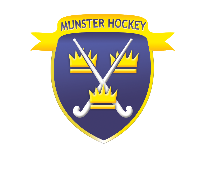 THIS FORM SHOULD BE RETURNED TO THE MUNSTER BRANCH SECRETARY & REGISTRARS WITHIN 72 HOURS OF THE MATCH BY EMAIL TO:Men – 			Ciaran P. Gallagher	mensregistrar@munsterhockey.ieWomen – 		Aoife Duffy		womensregistrar1@munsterhockey.ie 			Hazel Bloomer		womensregistrar2@munsterhockey.ie Branch Secretary – 	Sally Kavanagh 	secretary@munsterhockey.ieGUIDANCE ON THE COMPLETION OF A MMO REPORT FORMThe following information should be included in the description of the Matchday Misconduct Offence (MMO) incident:The stage of the game, e.g. "the xth minute of the match", “x minutes after the match”Who was involved? e.g. Player, Captain, Management Team, SpectatorWhereabouts on the pitch or grounds it occurred, and how far away from reporting umpire? e.g. In Stand, Carpark, Outside FenceWhat was the 'temperature' or nature of the match? e.g. niggly/physical/dissentDid anything lead up to this incident, or was it 'out of the blue'?If the offence is one of "violence used" - was the victim injured? What was the injury? Did the victim require medical treatment? On or off the pitch? Particular care should be taken with incidents involving the striking of an opponent – how was the person struck? Was the offence deliberate or accidental but extremely reckless? On what part of the body was the player struck? Was the injured player able to continue playing?In cases of dissent, particularly where foul and abusive language has been used, the description should not be restricted to a general statement. It is necessary that specific details of what was said, and to who it was said, are stated on the reportDid the offender leave the pitch and surrounding area immediately and without dissent, or did misbehaviour continue? Write exact words used, or describe any gestures madeWere you able easily to ascertain the full name of the offender from either the player or the team captain/management team? If not, describe the nature of the difficulty or prevarication by eitherThe above advice and guidance is intended to help the umpire record an accurate account of the event. A MMO is shown for a serious offence, that might be outside the structure of the match but is a major incident that deserves to be reported!Do not be put off from awarding a Red Card or Filing a MMO report where the circumstances merit it!MUNSTER HOCKEY 
 MATCHDAY MISCONDUCT OFFENCE REPORT FORMCompetition:Match:VVDate:Club:Club:Person’s Name:Position: (Player /  Management / Spectator)Position: (Player /  Management / Spectator)Details of Offence:Umpire:Date:Date:Colleague: